Lección 8: Representemos y resolvamos problemas-historiaMostremos lo que ocurre en un problema-historia y resolvamos el problema.Calentamiento: Actuémoslo: Aves en una fuente8 aves estaban chapoteando en la fuente.
3 de las aves se fueron volando.¿Cómo puedes actuar esta historia?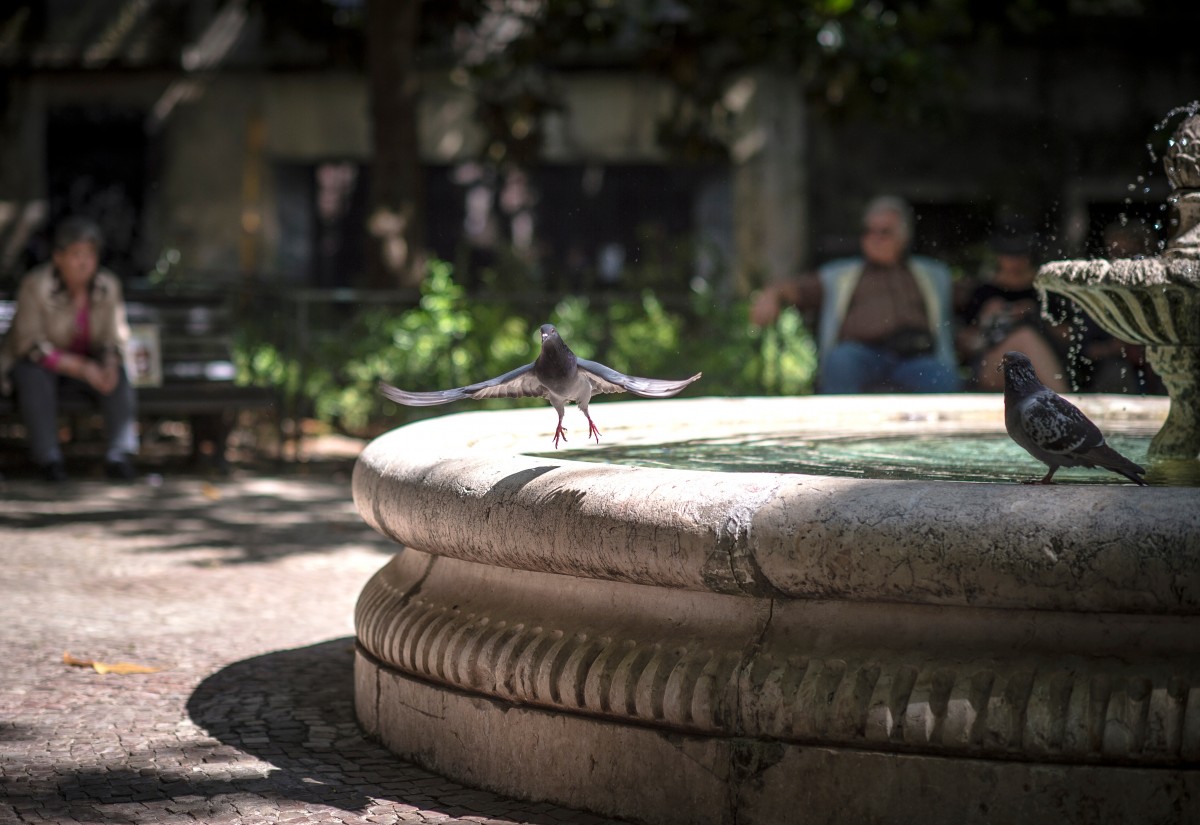 8.1: Problemas-historia sin pregunta8 aves estaban chapoteando en la fuente.3 de las aves se fueron volando.Priya plantó 6 flores en el jardín del barrio.Diego plantó 3 flores más en el jardín.8.2: De una historia a un problema-historiaNoah tenía 5 crayones.Jada le dio a Noah 4 crayones más.¿Cuántos crayones tiene Noah ahora?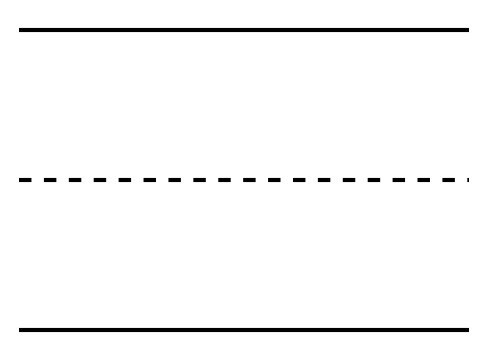 8.3: Centros: Momento de escogerEscoge un centro.Historias matemáticas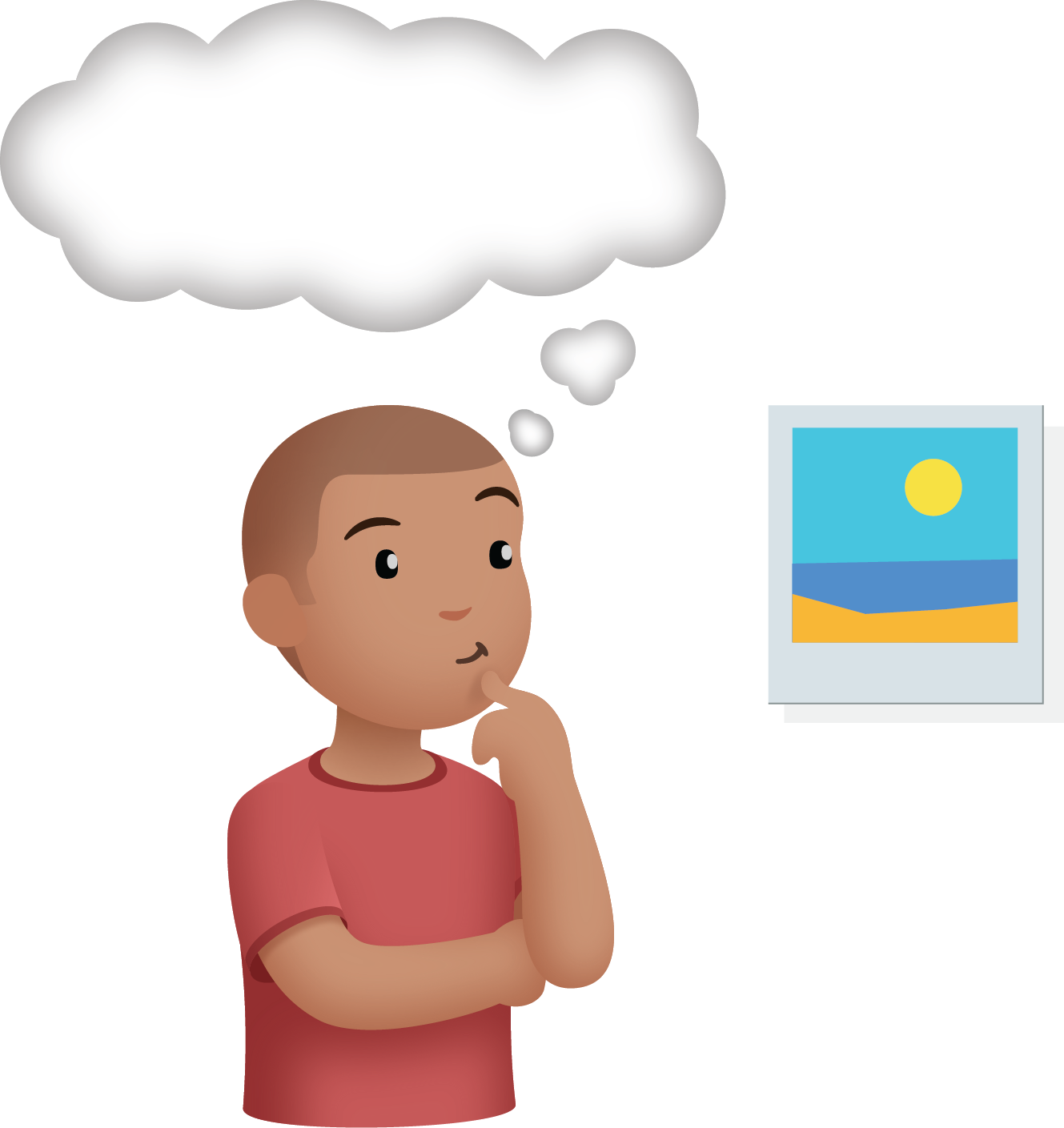 Torres para restar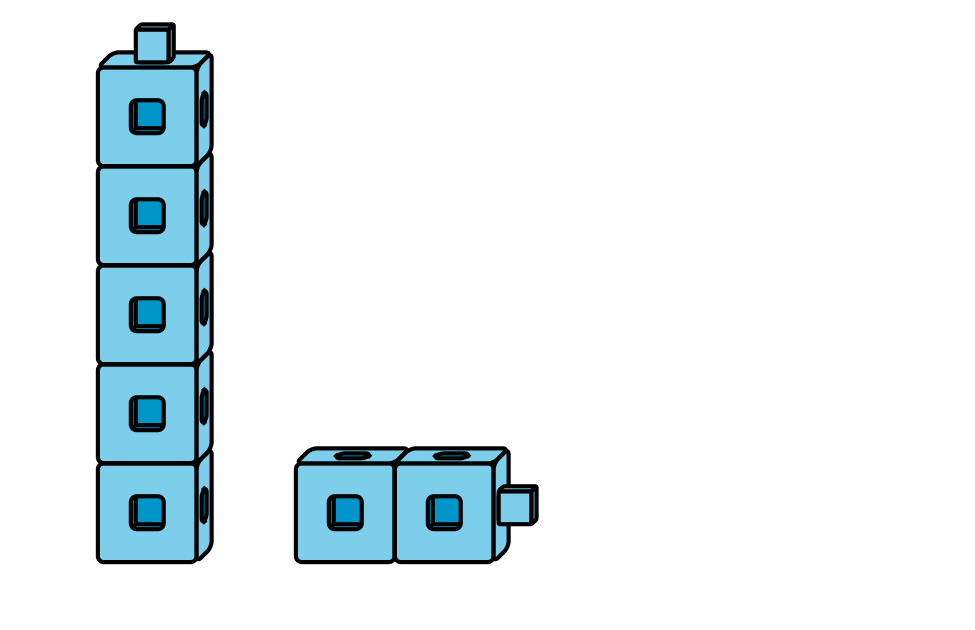 Tableros de 5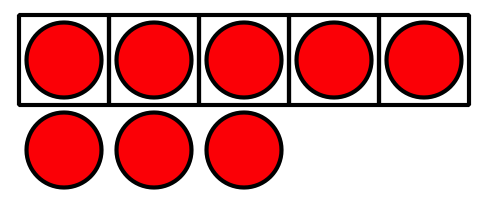 Construye figuras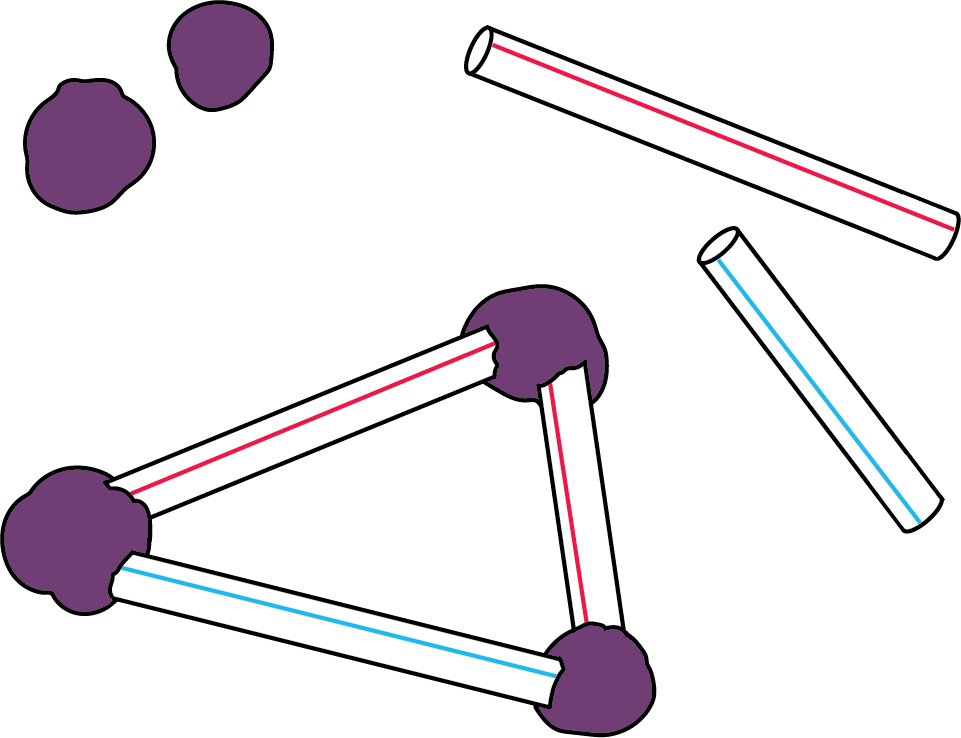 Contar colecciones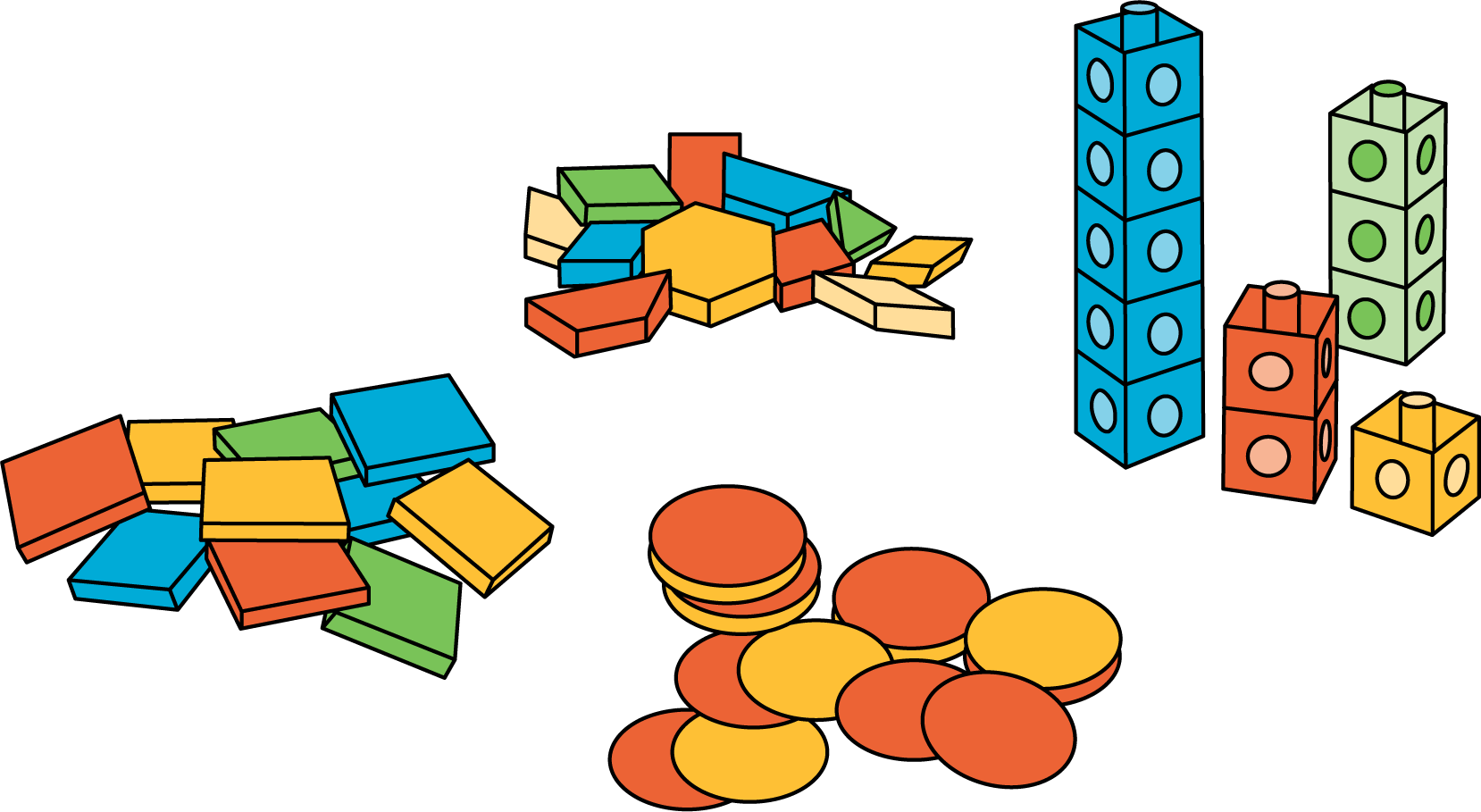 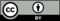 © CC BY 2021 Illustrative Mathematics®